SEPA - LastschriftsmandatIch ermächtige die Gemeinde Pfaffenhofen, wiederkehrende Zahlungen für Grundsteuer   /   Gewerbesteuer   /   Hundesteuer   /Wasserzins   /___________________von meinem Konto mittels Lastschrift einzuziehen. Zugleich weise ich mein Kreditinstitut an, die von der Gemeinde Pfaffenhofen gezogenen Lastschriften einzulösen.Hinweis: Ich kann innerhalb von acht Wochen, beginnend mit dem Belastungsdatum, die Erstattung des belasteten Betrages verlangen. Es gelten dabei die mit meinem Kreditinstitut vereinbarten Bedingungen.________________________________________	Vorname und Name (Kontoinhaber)________________________________________	Straße und Hausnummer________________________________________	Postleitzahl und Ort________________________________________ 	Kreditinstitut (Name )						( BIC)DE      			IBAN	Datum, Ort und UnterschriftGemeinde PfaffenhofenGemeindekasseRodbachstraße 1574397 PfaffenhofenGläubiger-Identifikationsnummer:DE18ZZZ00000130789Mandatsreferenz___________________________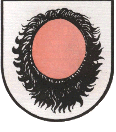 